ДатаПредмет Класс ФИО учителяТема урокаСодержание урока 02.10химия8Кравцова С.В.Изменения в составе ядер атомов химических элементов1.Прочитать внимательно п.8 2. Сделать конспект п.802.10химия8Кравцова С.В.Строение электронных оболочек атомов1.Изучить п.92.Выполнить упр.1,3,4 на стр.603. Выполненные задания прислать на эл. почту: s.vkravcova@mail.ru  или в л/с до 07.101.10География 8 классТерентьева Лариса АркадьевнаОбобщение по теме «Наша Родина на карте мира»Добрый день! Мы закончили рассматривать тему «Наша Родина на карте мира». Для обобщения и закрепления изученного материала прорешать на сайте Решу ОГЭ (https://geo-oge.sdamgia.ru/) все задания по № 2 и № 19. Ваши действия:Находите сайт по ссылке или названию «Решу ОГЭ география»Ищите в каталоге нужное задание. Задание 2. Географическое положение России.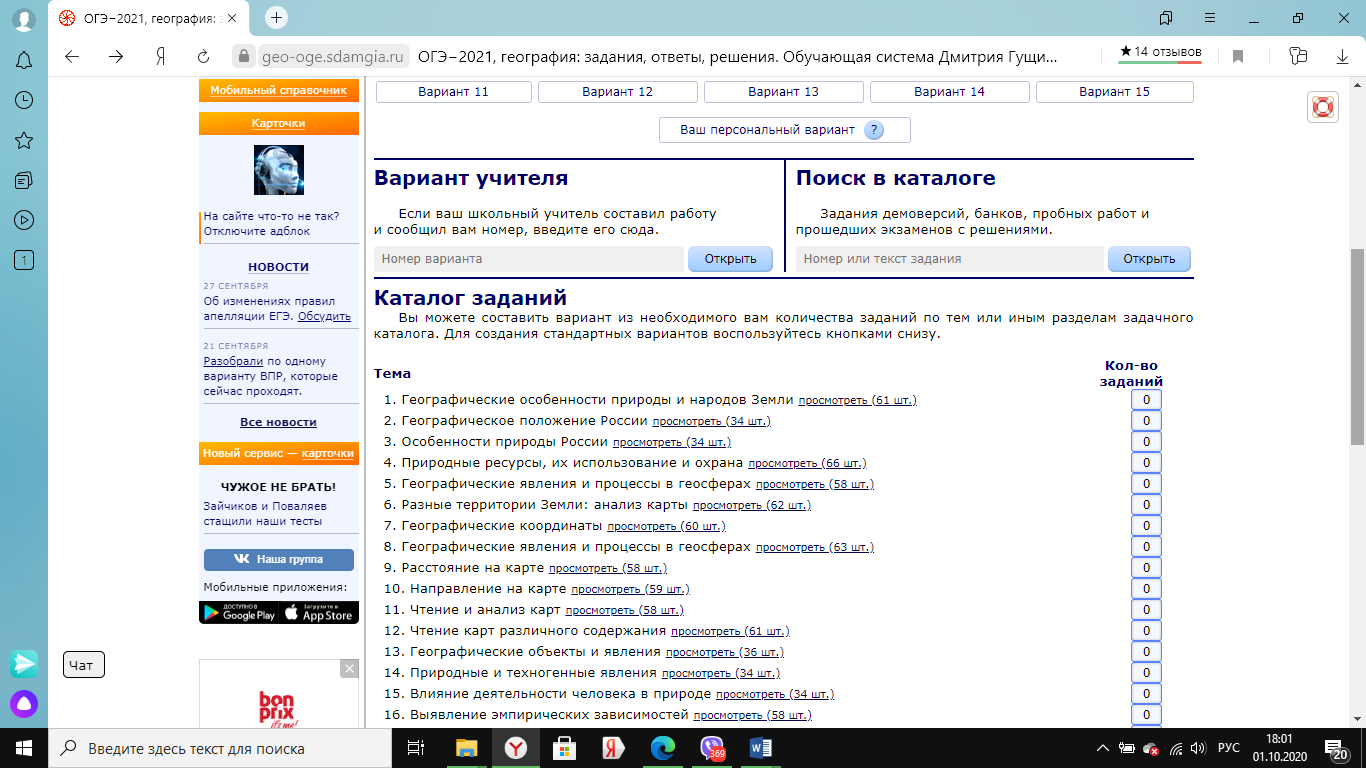 Нажимаете рядом с заданием - «Просмотреть» Нажимаете «Пройти тестирование по этим заданиям».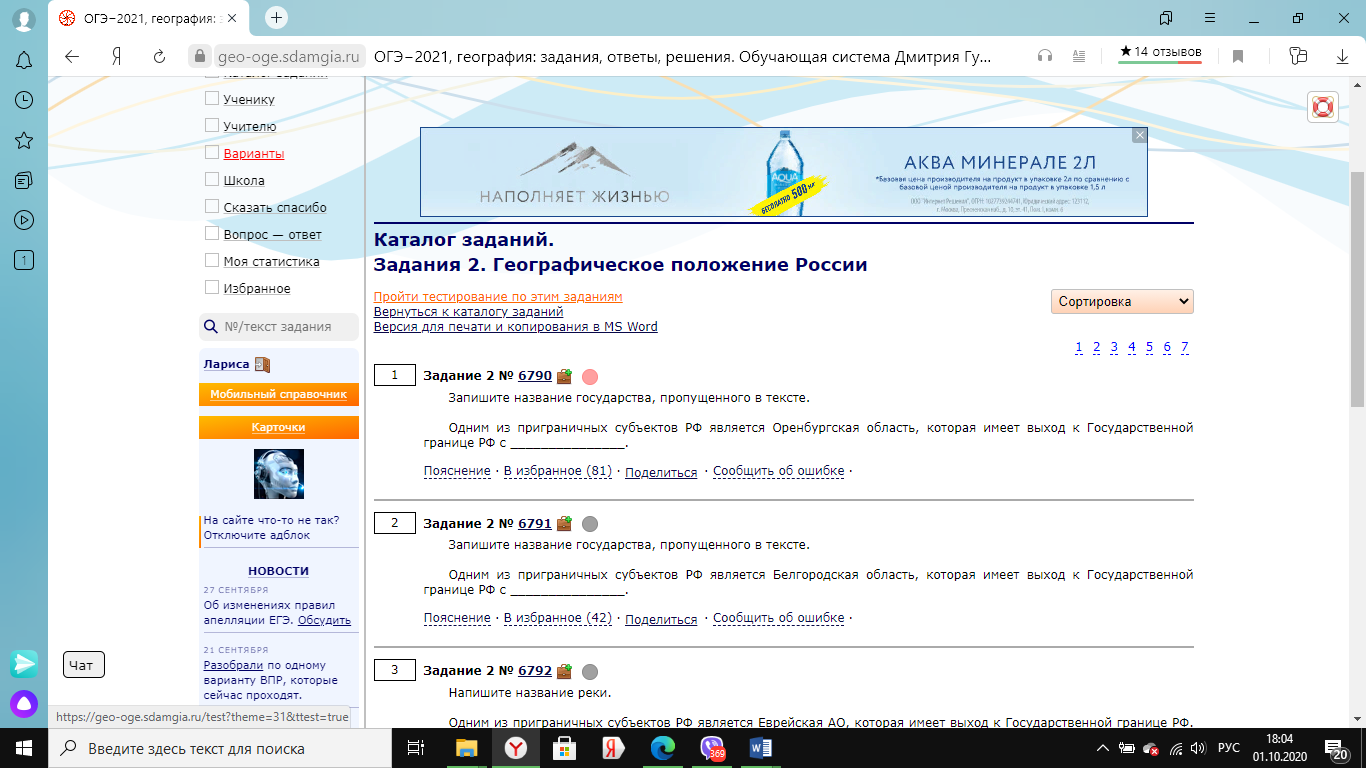 Прорешиваете задания. Не забывайте про атлас, он вам очень поможет.Нажимаете «Сохранить».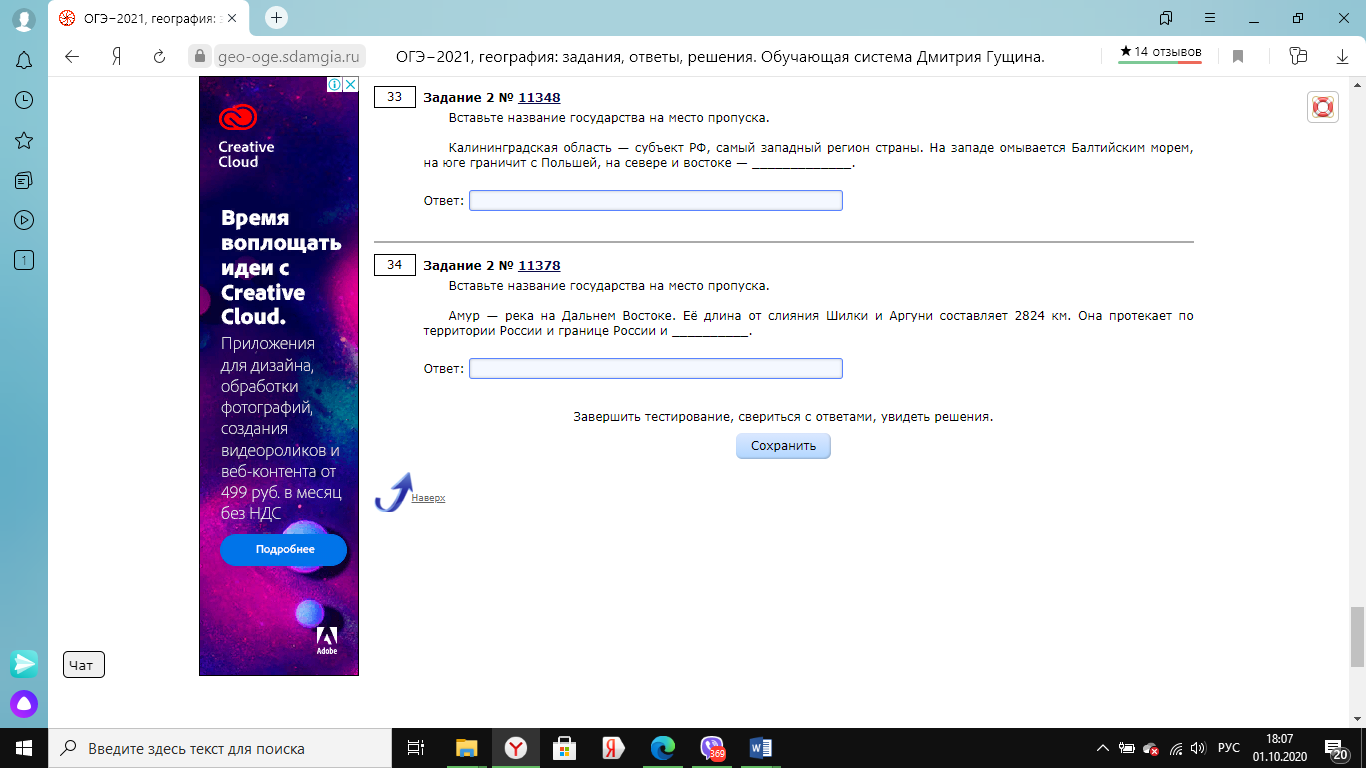 Анализируете свои ответы. Есть ли ошибки, что вы не учли при ответе на поставленный вопрос.Повторить по карте: крайние точки России, моря, заливы, проливы, острова у берегов России.Домашнее задание – закончить данную работу. На следующий урок будет небольшая проверочная работа по данным заданиям.02.10Проектная деятельность8Асманова А.А.Основы проектной деятельностиhttps://www.youtube.com/watch?v=tuVrOuF7f9w&feature=youtu.behhttps://youtu.be/tuVrOuF7f9whttps://youtu.be/tuVrOuF7f9wtt  «Как сформулировать цель проекта?»Задание: Сформулировать цель своего проекта по технологии SMART.На всякий случай, напоминаем, как выглядит конструктор цели по SMART: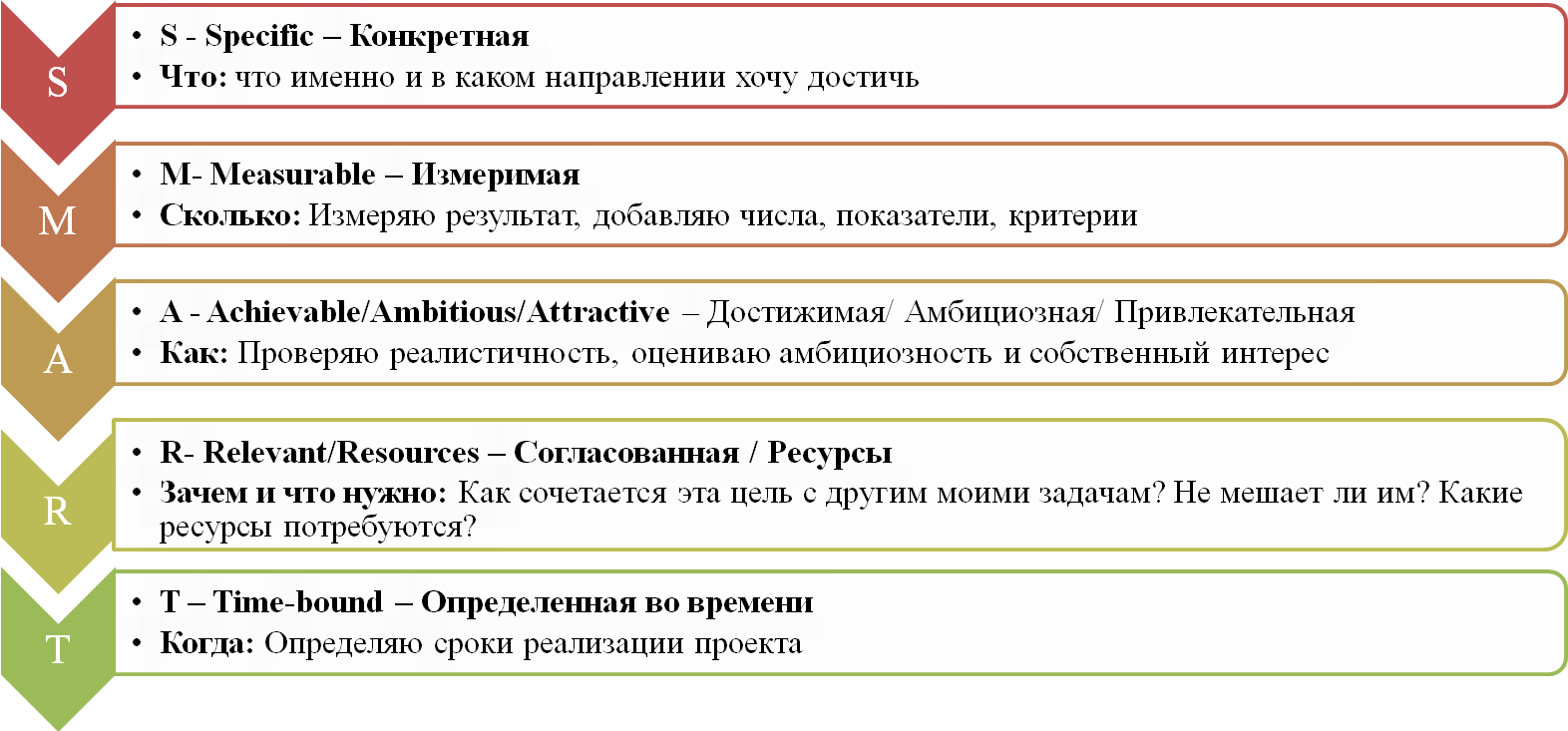 Удобный чек-лист – на следующей странице!А теперь соедини все воедино, и получишь четкую цель своего проекта! П.С. Ее не надо озвучивать каждому, это твоя рабочая лошадка, на которой ты поедешь прямо к результату!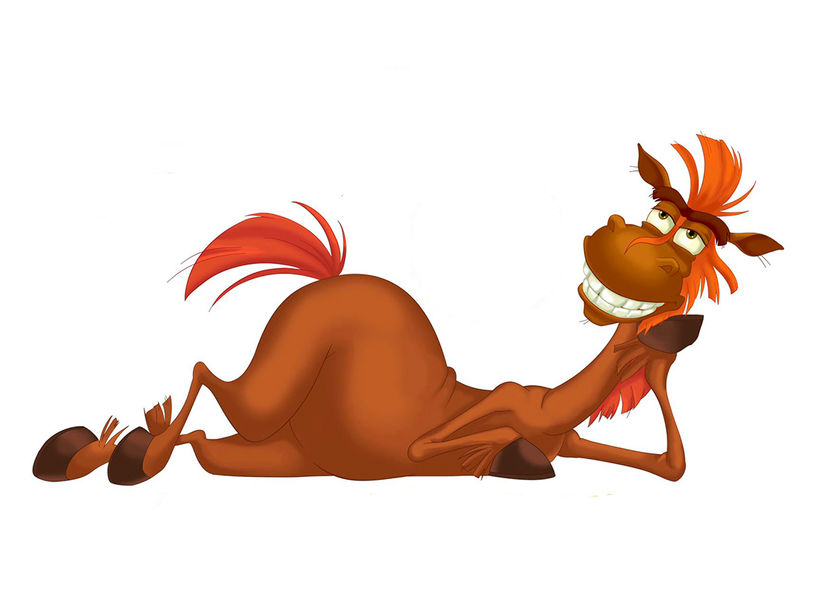 Подсказочка: А для красоты и простоты формулировки оставь только первую часть (где ты конкретизировал образ результата). Ее и озвучивай смело всем окружающим и интересующимся ps://youhttps://www.youtube.com/watch?v=tuVrOuF7f9w&feature=youtu.betu.be/tuVrOuF7f9w02.10Русский язык 8Андронова Л.В.Порядок слов в предложении. Интонация.1 П.14,15- прочитать  материал  с.48-51, 53 (материалы для наблюдений и правила )2..Посмотреть видеоурок : https://yandex.ru/video/preview?text=видеоурок%208%20класс%20порядок%20слов%20в%20предложении.%20интонация&path=wizard&parent-reqid=1601540940280064-771848185786087179400105-production-app-host-man-web-yp-74&wiz_type=v4thumbs&filmId=118265765575455283983. Записать  термины и их объяснение( из п.14, 15)4.выполнить  упр.83 (устно)5. упр. 87 (письменно)-списать предложения,  нарисовать паузы в предложениях  и стрелочками обозначить повышение-понижение тона6. Выполнить разборы 1,2, 3 из упр. 875. Прислать фото выполненных заданий 02.10Литература 8Андронова Л.В.Контрольная работа № 1 по комедии Д.И. Фонвизина «Недоросль»Контрольная работа по вопросам комедии Д.И.Фонвизина «Недоросль»1. Развёрнутый ответ на вопрос: кто из действующих лиц, по вашему мнению, больше других удался Фонвизину? Почему?( ответы подкрепить примерами из текста)2. Чем сегодня интересна комедия Фонвизина «Недоросль»?3. Прислать фото ответов